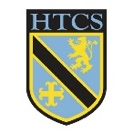 TopicCriteriaRAGUnderstanding industry and media theoriesShow a clear understanding of media theories relating to the music industry (U&G, Male Gaze, Halls)Understanding industry and media theoriesShow a clear understanding of ownership and the music industryUnderstanding industry and media theoriesMake accurate use of subject terminologyUnderstanding and analysing set productsDemonstrate a competent and clear understanding of the set products (Katy Perry’s “Roar”, Bruno Mars’ “Uptown Funk” and Duran Duran’s “Rio”.Understanding and analysing set productsShow accurate understanding of why audiences use music websitesWider exploration of the industryDemonstrate skills of analysisWider exploration of the industryConvey an accurate understanding of representation in set productsWider exploration of the industryDemonstrate an ability to respond appropriately to all question types. Wider exploration of the industryExplore ideas, perspectives and contextual factorsLessonLearning FocusAssessmentKey Words1Introduction to sitcoms: what are the conventions of a sitcom?Peer and self assessMis-en-SceneMale gazeAudience theoryUses and GratificationTarget AudienceDemographicRepresentationFandomRegulationIndustryDistributingCirculatingMarketingPublicityMedia platformsDigital platformsPromotional Campaigns2Sitcoms – information and short answer questions. How have sitcoms changed over the years?Answers to questions, green pen correctionsMis-en-SceneMale gazeAudience theoryUses and GratificationTarget AudienceDemographicRepresentationFandomRegulationIndustryDistributingCirculatingMarketingPublicityMedia platformsDigital platformsPromotional Campaigns3&4Audience theory – apply to episode 1 of Friends. 10 mark extended write.Extended Writing Mis-en-SceneMale gazeAudience theoryUses and GratificationTarget AudienceDemographicRepresentationFandomRegulationIndustryDistributingCirculatingMarketingPublicityMedia platformsDigital platformsPromotional Campaigns5Background to Friends and how it fits conventions.Annotation and green penMis-en-SceneMale gazeAudience theoryUses and GratificationTarget AudienceDemographicRepresentationFandomRegulationIndustryDistributingCirculatingMarketingPublicityMedia platformsDigital platformsPromotional Campaigns6Feedback on extended write.Answers -green pen corrections.Mis-en-SceneMale gazeAudience theoryUses and GratificationTarget AudienceDemographicRepresentationFandomRegulationIndustryDistributingCirculatingMarketingPublicityMedia platformsDigital platformsPromotional Campaigns7Background to The IT Crowd. Characters and costumes. Self assessMis-en-SceneMale gazeAudience theoryUses and GratificationTarget AudienceDemographicRepresentationFandomRegulationIndustryDistributingCirculatingMarketingPublicityMedia platformsDigital platformsPromotional Campaigns10Extended writing – practice question on The IT Crowd.Self assessMis-en-SceneMale gazeAudience theoryUses and GratificationTarget AudienceDemographicRepresentationFandomRegulationIndustryDistributingCirculatingMarketingPublicityMedia platformsDigital platformsPromotional Campaigns11&12Key Episode: The IT Crowd: Camera anglesNotes/selfMis-en-SceneMale gazeAudience theoryUses and GratificationTarget AudienceDemographicRepresentationFandomRegulationIndustryDistributingCirculatingMarketingPublicityMedia platformsDigital platformsPromotional Campaigns13Mis-en- scene – sit com clips practice.Extended writingMis-en-SceneMale gazeAudience theoryUses and GratificationTarget AudienceDemographicRepresentationFandomRegulationIndustryDistributingCirculatingMarketingPublicityMedia platformsDigital platformsPromotional Campaigns14Feedback on extended writingGreen penMis-en-SceneMale gazeAudience theoryUses and GratificationTarget AudienceDemographicRepresentationFandomRegulationIndustryDistributingCirculatingMarketingPublicityMedia platformsDigital platformsPromotional Campaigns15&16Assessment part 1: short answer industry and regulation questions.  Assessment: set product analysisAssessmentMis-en-SceneMale gazeAudience theoryUses and GratificationTarget AudienceDemographicRepresentationFandomRegulationIndustryDistributingCirculatingMarketingPublicityMedia platformsDigital platformsPromotional Campaigns17Assessment part 2: Key Episode The IT CrowdAnnotations – peer assessment Mis-en-SceneMale gazeAudience theoryUses and GratificationTarget AudienceDemographicRepresentationFandomRegulationIndustryDistributingCirculatingMarketingPublicityMedia platformsDigital platformsPromotional Campaigns18Assessment feedback Part 1Green pen improvementsMis-en-SceneMale gazeAudience theoryUses and GratificationTarget AudienceDemographicRepresentationFandomRegulationIndustryDistributingCirculatingMarketingPublicityMedia platformsDigital platformsPromotional Campaigns